LESSON:  What to Do About Rumors and Gossip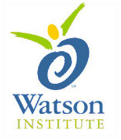 OUTLINEIntroduce the topic of Rumors and Gossip:  Talk about how rumors spreadDiscuss how rumors and gossip can hurt others words can be hurtfulrumors/gossip can destroy trustrumors/gossip can violate privacybelieving rumors/gossip can lead to bad choicesIntroduce the 4 ways students can respond to rumors and gossip:Make the rumor stop with themJust don’t listen in the first placeBe a peacemakerRemember that private is privateSo what do YOU think? discussion questionGive out the magnet cardsMATERIALS NEEDED:Facilitator’s GuideActivities (Private/Not Private cards; Telephone Game)Lesson Summary Card (magnet cards)Homework Sheet – “This week I might try to handle gossip and rumors…”Mini schedule